VI Sitaminstrumentu spēles solistuun ansambļu konkurss  Amber Percussion 2023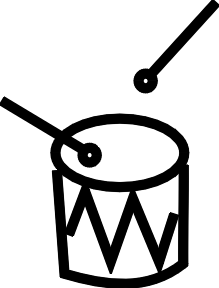 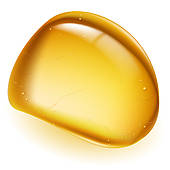 NOLIKUMSOrganizators Latvijas sitaminstrumentālistu – pedagogu asociācija, PMAF Mazais bundzinieks, Mārupes mūzikas un mākslas skola, Babītes Mūzikas skola, Ulbrokas mūzikas un mākslas skola, Kultūras centrs “Ulbrokas Pērle”MērķiAttīstīt jauno izpildītāju profesionālo izaugsmi un uzstāšanās prasmi;Popularizēt dažādu stilu mūziku sitaminstrumentu spēles repertuārā;Attīstīt bungu komplekta spēli sitaminstrumentu spēles programmā;Nodrošināt pieredzes apmaiņu jauno izpildītāju vidū un sekmēt savstarpējo kontaktu veidošanu;Veicināt daudzpusīgu jauno sitaminstrumentālistu programmas iepazīšanu un izpildīšanu;Veicināt daudzveidīgus sitaminstrumentālistu izpausmes veidus;Paplašināt pedagogu pedagoģisko pieredzi un zināšanas;Sekmēt jauno izpildītāju meistarklašu apmeklēšanu.Vieta un laiksSitaminstrumentu spēles ansambļu konkurss/festivāls notiek Kultūras Centrā “Ulbrokas Pērle” (Institūta iela 3, Ulbroka, Stopiņu pagasts, Ropažu novads, LV-2130) 2023. gada 18.februārīSitaminstrumentu spēles solistu konkurss bungu komplekta spēlē notiek Mārupes Mūzikas un mākslas skolā (Mazcenu aleja 39, Jaunmārupe, Mārupes pagasts, Mārupes novads, LV-2167) 2023. gada 3.martāSitaminstrumentu spēles solistu konkurss sitaminstrumentu spēlē notiek Babītes Mūzikas skolā (Jūrmalas iela 14 A, Piņķi, Babītes pagasts, Mārupes novads, LV-2107), 2023.gada 29.aprīlīKonkursa noteikumiKonkursā piedalās bērni un jaunieši līdz 18 gadu vecumam ieskaitot. (Ja audzēknis mācās profesionālās ievirzes izglītības iestādē (Mūzikas skola), tad ansambļu un/vai solistu-sitaminstrumentālistu disciplīnā viņš drīkst piedalīties ar nosacījumu, ja nav vecāks par 7. klasi konkrētajā izglītības iestādē.)Solistu konkursā drīkst piedalīties tikai Mūzikas un mākslas skolu audzēkņi. Bungu komplekta solistu konkursā un ansambļu konkursā drīkst piedalīties audzēkņi no alternatīvām instrumenta spēles apgūšanas izglītības iestādēm.Konkurss norisinās trīs disciplīnās: Ansambļi sitaminstrumentu spēlēSolisti bungu komplekta spēlēSolisti sitaminstrumentu spēlēDalībnieks drīkst piedalīties visās trīs konkursa disciplīnās. Paralēli konkursam notiek meistarklases, kurās var piedalīties gan konkursa dalībnieki, gan tie, kas konkursā nepiedalās. Meistarklašu apmeklējumam vecuma ierobežojuma nav. KONKURSS SOLISTIEM BUNGU KOMPLEKTA SPĒLĒKonkursa grupasKonkursā ir trīs grupas, dalību grupā nosaka pats dalībnieks, ņemot vērā obligāto skaņdarbu prasības, hronometrāžu un dalībnieka spējas.A grupa (iesācēju līmenis) – hronometrāžā līdz 9 minūtēm.B grupa (vidējais līmenis) – hronometrāža līdz 12 minūtēm.C grupa (augstākais līmenis) – hronometrāža līdz 15 minūtēm.Konkursa programmaKatrā grupā dalībnieks atskaņo trīs skaņdarbus:skaņdarbu uz mazās bungas (izvēlas no obligāto skaņdarbu saraksta (Pielikums Nr. 5.));solo bungu komplektam – solo dalībnieks izvēlas pēc savām spējām, tas var būt paša veidots, ņemts no nošu materiāliem, vai kāda cita jau esoša solo transkripcija, vai pilnīgi brīva improvizācija;play along – mīnusu (izvēlas no obligāto mīnusu saraksta (Pielikums Nr. 5.)). Programmu drīkst spēlēt no notīm.Visiem konkursa dalībniekiem repertuārs būs jāatskaņo uz organizatoru nodrošinātā bungu komplekta. Par instrumenta komplektāciju interesēties, zvanot konkursa organizatoriem.Play along  - mīnusa atskaņošanai nepieciešamo aparatūru nodrošina konkursa organizators. KONKURSS SOLISTIEM SITAMINSTRUMENTU SPĒLĒKonkursa grupas Dalību grupā nosaka pats dalībnieks, ņemot vērā obligāto skaņdarbu prasības, hronometrāžu un dalībnieka spējas, kā arī vecuma ierobežojumus. Junioru grupa (līdz 8 gadiem) – hronometrāža līdz 5 minūtēmA grupa (līdz 10 gadiem) – hronometrāža līdz 9 minūtēmB grupa (līdz 13 gadiem) – hronometrāža līdz 12 minūtēmC grupa (līdz 18 gadiem) – hronometrāža līdz 16 minūtēmKonkursa programmaJunioru grupa spēlē paša izvēlētu skaņdarbu uz marimbas/ksilofona un paša izvēlētu skaņdarbu uz mazās bundziņas ar vai bez pavadījuma, vai skaņdarbu uz multiperkusijām (dalībniekam ir aizliegts Junioru grupā atskaņot izvēles skaņdarbu no kādas citas grupas obligātā repertuāra).A un B grupas dalībnieki spēlē trīs skaņdarbus:uz marimbas/ksilofona (skaņdarbs jāatskaņo no galvas un ir jāizvēlas no obligāto skaņdarbu saraksta (Pielikums Nr. 5.));uz mazās bungas (var spēlēt no notīm un ir jāizvēlas no obligāto skaņdarbu saraksta (Pielikums Nr. 5.));uz multiperkusijām (var spēlēt no notīm, skaņdarbu izvēlas pats). C grupas dalībnieki spēlē četrus skaņdarbus:uz marimbas/ksilofona (skaņdarbs jāatskaņo no galvas un ir jāizvēlas no obligāto skaņdarbu saraksta (Pielikums Nr. 5.));uz mazās bungas (var spēlēt no notīm un ir jāizvēlas no obligāto skaņdarbu saraksta (Pielikums Nr. 5.));uz multiperkusijām (var spēlēt no notīm, skaņdarbu izvēlas pats);uz marimbas ar 4 vālītēm (skaņdarbs jāatskaņo no galvas, skaņdarbu izvēlas pats).KONKURSS / FESTIVĀLS ANSAMBĻIEM SITAMINSTRUMENTU SPĒLĒKonkursa noteikumiAnsamblī drīkst būt tikai sitaminstrumenti (izņemot gadījumus, kad ansamblim ir klavieru pavadījums).Pedagogs ansambļa sastāvā nedrīkst piedalīties (izņemot gadījumus, kad pedagogs ir koncertmeistars). Konkursā drīkst piedalīties ansambļi, kuru sastāvs nepārsniedz 10 cilvēkus.Konkursa programmaKonkursā jāatskaņo vismaz divi dažāda rakstura skaņdarbi. Kopējā hronometrāža bez instrumentu likšanas (tikai mūzika) nedrīkst pārsniegt 10 minūtes vienam ansamblim. Skaņdarbus drīkst atskaņot no notīm.Vērtēšana un apbalvošanaKonkursu vērtē starptautiska, organizatoru apstiprināta žūrija trīs cilvēku sastāvā. Žūrijas sastāvs tiek paziņots konkursa dienā. Dalībnieku uzstāšanās tiek vērtēta 30 punktu sistēmā. Žūrijas lēmums ir galīgs un nav apstrīdams. Par hronometrāžas pārsniegšanu vai par citu būtisku nolikumā norādīto noteikumu pārkāpšanu dalībnieks var tikt diskvalificēts. Konkursā tiek piešķirti I, II un III pakāpes diplomi. Konkursā var tikt piešķirtas arī citas balvas.Apbalvošana notiek pēc konkursa noslēguma koncerta katras dienas noslēgumā.Balvas, diplomi un pateicības raksti tiek pasniegti tikai oficiālajā konkursa dienas noslēguma pasākumā. Laureāta neierašanās gadījumā uz apbalvošanas ceremoniju balvas var netikt piešķirtas.Ārkārtas stāvokļa gadījumā Ja valstī esošās epidemioloģiskās situācijas dēļ konkurss nevarēs notikt klātienē, Sitaminstrumentu spēles solistu un ansambļu konkurss “Amber Percussion 2023” tiks organizēts kā videoierakstu konkurss ar identisku programmu un noteikumiem. Šādā gadījumā dalībniekiem būs konkursa organizatoriem jānosūta video ieraksts ar atskaņoto programmu līdz konkursa dienas plkst. 10:00. Par konkrētu konkursa norisi (klātienē vai attālināti) būs informācija nedēļu pirms katra konkursa paredzētā datuma mājas lapā https://sitaminstrumentuasociacija.mozello.lv/konkurss/ Priekšnesuma video attēlu un skaņu ir aizliegts jebkādi tehnoloģiski apstrādāt vai uzlabot, tam ir jābūt filmētam vienā piegājienā (bez kupīrām) un ar statisku, nekustīgu kadrējumu visa priekšnesuma laikā.Attālinātā konkursa gadījumā arī meistarklase un koncerts notiks attālināti paredzētajā konkursa datumā. Pieteikšanās konkursamPieteikuma anketas sūtāmas elektroniski uz e pasta adresi sitaminstrumentu.asociacija@gmail.com:ansambļu konkursam līdz 2023. gada 15. janvārim, (pielikums Nr.3)solistu - bundzinieku konkursam līdz 2023. gada 5.februārim (pielikums Nr.1) solistu - sitaminstrumentālistu konkursam līdz 2023. gada 26.martam (pielikums Nr.2) Dalībnieks piedalās konkursā, ja dalības nauda ir samaksāta ne vēlāk kā 2 nedēļas pirms konkursa norises datuma.Dalībnieku uzstāšanās secība tiks paziņota pēc visu pieteikumu saņemšanas. Tālākizglītības kursiPieteikšanās tālākizglītības kursiem -  nosūtot pieteikuma anketu (pielikums Nr.4) elektroniski uz e-pastu sitaminstrumentu.asociacija@gmail.com līdz 2023. gada 1.februārim.Tālākizglītības kursi ietver dalību konkursā/festivālā, meistarklases un konkursa noslēguma koncerta apmeklējumu. Kursu noslēgumā tiek izsniegts sertifikāts par 10 stundām.Dalības maksaMaksa par dalību solistu konkursā – 35 EUR. Maksa par dalību anambļu konkursā (no dalībnieka) – 15 EUR. (Ja dalībnieks piedalās vairākos ansambļos, dalības maksa jāmaksā tikai vienu reizi.)Maksa par dalību tālākizglītības kursos – 40 EUR. Pedagogam, kurš ir Latvijas Sitaminstrumentālistu – pedagogu asociācijas biedrs, tālākizglītības kursi ir bez maksas. (Konkursa dalībniekiem (audzēkņiem) tālākizglītības kursu apmeklējums ir bez maksas.)Dalībnieka nepiedalīšanās gadījumā dalības maksa 50% apmērā tiek atgriezta tikai ar oficiālu ārsta zīmi, kas tiek elektroniski nosūtīta konkursa organizatoriem ne vēlāk, kā nedēļu pēc konkursa norises datuma. Ceļa un ēdināšanas izdevumus konkursa dalībnieki sedz paši.SvarīgiDalībnieks un viņa pedagogs paši uzstāda un nones no skatuves savam priekšnesumam nepieciešamos instrumentus un inventāru. Lai nekavētu konkursa gaitu, instrumentu uzstādīšanai un nonešanai jānotiek ātri un operatīvi (Ieteikums pedagogiem padomāt par papildus cilvēku iesaisti instrumentu un inventāra pārvietošanā konkursa laikā).Konkursa dalībnieks uzstājas koncerta tērpā, ievērojot visas skatuves ētikas normas.Uzstāšanās laikā ir aizliegts izmantot ausu monitoru sistēmas, metronomu vai citas viedierīces.Uzstāšanās laikā ir aizliegts izmantot fonogrammu (izņemot solistu-bundzinieku konkursa disciplīnā, atskaņojot mīnusu).Konkursa organizatori paļaujas uz pasniedzēju spēju objektīvi izvērtēt dalībnieka spējas un atbilstību konkrētajai grupai, tādējādi veicinot godīgu savstarpējo konkurenci.Par uz vietas esošajiem instrumentiem lūgums sazināties ar konkursa organizatoru.Obligātais repertuārsObligātais repertuārs solistu grupām (gan nošu materiāls, gan bungu mīnusi) būs pieejams mājaslapā https://sitaminstrumentuasociacija.mozello.lv/konkurss/Konkursa gaitas kopsavilkumsSīkākai informācijaiAmber Percussion Info – 28358285Pielikums Nr. 1.Pieteikums bungu komplekta spēles solistu konkursamTelefona numurs, e pasta adreseRepertuārs: /nosaukums, autors, hronometrāža/Pielikums Nr. 2.Pieteikums sitaminstrumentu spēles solistu konkursamTelefona numurs, e pasta adreseRepertuārs: /nosaukums, autors, hronometrāža/Pielikums Nr. 3.Pieteikums sitaminstrumentu spēles ansambļu konkursamPielikums Nr. 4.Pieteikums tālākizglītības kursiemPielikums Nr. 5.Obligāto skaņdarbu sarakstsSOLISTIEM BUNGU KOMPLEKTA SPĒLĒSkaņdarbi mazajai bungaiA grupaJeffrey P. Funell “Kay Dance”Anonymous “The Pacific Rim”Anonymous “Stick To The Waltz”B grupa Murray Houllif „General Eisenhower”Murray Houllif „Wire Transfer”Murray Houllif „Wristy Cuffs”C grupa Nate Brown  „Roll It Out” Nate Brown  „Six Ate Seven”Nate Brown  „ON Target”Bungu mīnusiA GRUPAMatt Marvuglio “Take Your Time”Adele “Rolling in the Deep”Malcolm Ball “Raorin’ Thru”B GRUPADavid Garibaldi “Color Complex”Ali & Aj “Like Whoa”David Garibaldi “Soca Rumba”C GRUPAChick Corea “Spain”Dennis Chambers “Pick Hits”Dennis Chambers “Blue Matter”SOLISTIEM SITAMINSTRUMENTU SPĒLĒSkaņdarbi marimbai/ksilofonamA GRUPAD. Paliev “Dance Of The Ladybug”D. Paliev “Horo”B GRUPAD. Paliev  “Pastoral and jumpy horo”D. Paliev “Jouer”C GRUPAD. Paliev “Scherzo”D. Paliev “The Colorful Bird”Skaņdarbi mazajai bungaiA GRUPAD. Paliev “March”D. Paliev “Rutcheniza”B GRUPAD. Paliev “Wreckless youth”D. Paliev “Daichovo Horo”C GRUPAD. Paliev “Triumph”D. Paliev “Joke”Ansambļu konkurssSolisti bundziniekiSolisti sitaminstrumentālistiVietaKultūras Centrs “Ulbrokas Pērle”Mārupes Mūzikas un mākslas skolaBabītes Mūzikas skolaLaiks18.02.2023.03.03.2023.29.04.2023.Pieteikšanās termiņš15.01.2023.05.02.2023.26.03.2023.MeistarklaseRihards ZaļupePēteris ŽīleHeigo Rosin /Igaunija/Koncerts‘’Xylem Trio’’(Rihards ZaļupeOskars PetrauskisRaimonds Petrauskis)‘’Ivara Arutjunjana Džeza Trio”Heigo Rosin/Igaunija/Mūzikas skolaIzvēlētā grupaDalībnieka vārds, uzvārdsPedagogsPedagoga kontaktinformācijaMazā bungaBungu komplektsMīnussIzglītības iestādeIzvēlētā grupaDalībnieka vārds, uzvārdsPedagogsKoncertmeistarsPedagoga kontaktinformācija Marimba / ksilofonsMultiperkusijasMazā bungaIzglītības iestāde: Ansambļa nosaukums: Pedagogs:Koncertmeistars (ja ir):Pedagoga kontaktinformācija:-(tel.nr.)-(e-pasts)Ansambļa dalībniekiVārds UzvārdsSkaņdarbsAutorsHronometrāža (kopējā)1. 2.3.4.5.6.7.8. 9.10.1. 1. 2.3.4.5.6.7.8. 9.10.2.1. 2.3.4.5.6.7.8. 9.10.3.Vārds UzvārdsIzglītības iestādeTālākizglītības kursu datumsKontaktinformācija:-(tel.nr.)-(e-pasts)